Environmental Policy StatementCHT UK Bridgwater Ltd is a formulator, manufacturer and distributor of speciality silicone compounds for industry. After determining the context of the organisation, the top management shall manage through leadership and accountability its environmental performance, commit to the protection of the environment, prevent pollution, ensure compliance with all compliance obligations and deliver continual improvement through the maintenance of an Environmental Management System that meets the requirements of ISO 14001.To achieve this, we shall:Work with our interested parties and stakeholders to identify and evaluate the environmental impacts of productsUse environmentally sound operating practices and technologies which will be assessed for all new products and processesSet and review measurable objectives and targets to maintain and improve performance in those areas that have a significant environmental impact.  In particular:ensure safe and efficient storage, handling, use and transport of all materialsmanage all processes to maintain emissions to below legal limitsoptimise the use of fuels, energy, water and raw materialsreduce waste by process improvement, re-use and re-cyclingensure safe and efficient storage, handling and disposal of all wastesmaintain accreditation to ISO 14001.commitment to fulfil its compliance obligations.This policy is available to relevant interested parties, upon reasonable request.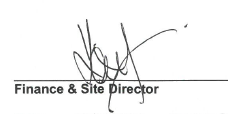 Date: 		04/06/2019		Review Date: 	04/06/2020		Document: D08		Issue: 		3